附件1：鄞州区五乡镇工作人员招聘报名方式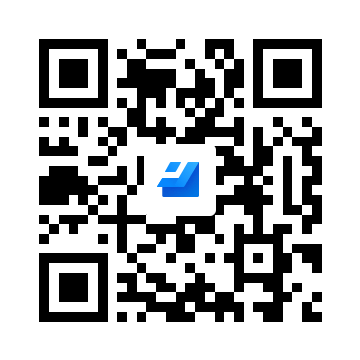 （微信扫描二维码）以报名结束后10个工作日内，接到报名确认通知为准。附件2：    鄞州区五乡镇工作人员招聘报名表附件3：考生健康申报表1、姓名：           身份证号码：                   2、性别：  □男     □女3、报考岗位：                4、近14天内居住地址： ①                                                         ②                                                        ③                                  5、目前健康码状态：        绿码     黄码    □红码6、近14天内是否曾有发热、咳嗽等身体不适症状：  □是   □否7、近14天内曾去过医院就诊：□是（如是，诊断疾病：           ）    □否8、宁波考生：是否去过宁波外其他地区：     □是   □否   如是，请填写具体地区：                          ；  乘坐交通工具返甬：□ 火车  □ 飞机   □大巴车    □自驾   □ 其他   非宁波考生：抵甬方式：□ 火车  □ 飞机   □大巴车    □自驾   □ 其他  乘坐时间：                 ；车次/航班号              ；座位号：                ；9、近14天内是否有以下情况：9.1  健康码不全是绿码：                □是   □否9.2  国内高、中风险地区旅居史：        □是   □否9.3  境外旅居史：                      □是   □否9.4  与境外返甬人员有过接触史：        □是   □否9.5  香港、澳门旅居史：                □是   □否9.6  与新冠肺炎相关人员（确诊病例、疑似病例、无症状感染者）有过接触史：                           □是   □否9.7  最近是否做过核酸检测              □是   □否     如做过检测，结果为：              □阴性 □阳性既往新冠肺炎确诊病例、无症状感染者     □是   □否手机号：                     申报人（签字）：   申报日期：2021年    月    日注：1.国内高、中风险地区实行动态调整，具体以国家卫生健康委发布通知为准；2.申报人员请如实填报以上内容，如有隐瞒或虚假填报，将依法追究责任。姓名性别性别性别出生年月照片民族入党时间入党时间入党时间联系电话照片现住址生源地照片身份证号码身份证号码户籍地全日制教育全日制教育学历毕业院校及专业毕业院校及专业毕业时间全日制教育全日制教育学位毕业院校及专业毕业院校及专业毕业时间在职教育在职教育学历毕业院校及专业毕业院校及专业毕业时间在职教育在职教育学位毕业院校及专业毕业院校及专业毕业时间婚育状况婚育状况婚育状况婚育状况婚育状况□未婚□初婚□再婚□离异□丧偶子女数：（ ）子（ ）女□未婚□初婚□再婚□离异□丧偶子女数：（ ）子（ ）女□未婚□初婚□再婚□离异□丧偶子女数：（ ）子（ ）女□未婚□初婚□再婚□离异□丧偶子女数：（ ）子（ ）女□未婚□初婚□再婚□离异□丧偶子女数：（ ）子（ ）女□未婚□初婚□再婚□离异□丧偶子女数：（ ）子（ ）女□未婚□初婚□再婚□离异□丧偶子女数：（ ）子（ ）女□未婚□初婚□再婚□离异□丧偶子女数：（ ）子（ ）女个人简历（从高中起）个人简历（从高中起）个人简历（从高中起）个人简历（从高中起）个人简历（从高中起）个人简历（从高中起）个人简历（从高中起）个人简历（从高中起）个人简历（从高中起）个人简历（从高中起）个人简历（从高中起）个人简历（从高中起）个人简历（从高中起）  备注  备注  备注  备注  备注  备注  备注  备注  备注  备注  备注  备注  备注本人声明：各项内容填写真实完整。如弄虚作假，则取消应聘资格，由此造成的责任自负。              本人签名：                            年     月    日本人声明：各项内容填写真实完整。如弄虚作假，则取消应聘资格，由此造成的责任自负。              本人签名：                            年     月    日本人声明：各项内容填写真实完整。如弄虚作假，则取消应聘资格，由此造成的责任自负。              本人签名：                            年     月    日本人声明：各项内容填写真实完整。如弄虚作假，则取消应聘资格，由此造成的责任自负。              本人签名：                            年     月    日本人声明：各项内容填写真实完整。如弄虚作假，则取消应聘资格，由此造成的责任自负。              本人签名：                            年     月    日本人声明：各项内容填写真实完整。如弄虚作假，则取消应聘资格，由此造成的责任自负。              本人签名：                            年     月    日本人声明：各项内容填写真实完整。如弄虚作假，则取消应聘资格，由此造成的责任自负。              本人签名：                            年     月    日本人声明：各项内容填写真实完整。如弄虚作假，则取消应聘资格，由此造成的责任自负。              本人签名：                            年     月    日本人声明：各项内容填写真实完整。如弄虚作假，则取消应聘资格，由此造成的责任自负。              本人签名：                            年     月    日本人声明：各项内容填写真实完整。如弄虚作假，则取消应聘资格，由此造成的责任自负。              本人签名：                            年     月    日本人声明：各项内容填写真实完整。如弄虚作假，则取消应聘资格，由此造成的责任自负。              本人签名：                            年     月    日本人声明：各项内容填写真实完整。如弄虚作假，则取消应聘资格，由此造成的责任自负。              本人签名：                            年     月    日本人声明：各项内容填写真实完整。如弄虚作假，则取消应聘资格，由此造成的责任自负。              本人签名：                            年     月    日应聘岗位 应聘岗位 应聘岗位 应聘岗位 备注备注备注初审（签名） 初审（签名） 初审（签名） 初审（签名） 复审（签名）复审（签名）复审（签名）